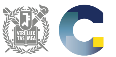 서울대학교 융합과학기술대학원 2023학년도 동계융합연구프로그램지원 연구실 지원 연구실 지원하는 연구실 명칭 반드시 기재(복수지원 불가)지원하는 연구실 명칭 반드시 기재(복수지원 불가)지원하는 연구실 명칭 반드시 기재(복수지원 불가)지원하는 연구실 명칭 반드시 기재(복수지원 불가)지원하는 연구실 명칭 반드시 기재(복수지원 불가)지원하는 연구실 명칭 반드시 기재(복수지원 불가)사 진사 진지원자성 명한 글한 자한 자사 진사 진지원자성 명영 문국 적국 적사 진사 진지원자생년월일성 별성 별사 진사 진지원자연 락 처전 화휴 대 폰휴 대 폰사 진사 진지원자연 락 처이메일사 진사 진지원자연 락 처주 소사 진사 진지원자병역사항□ 미필 □ 면제 □ 군필 □복무중 [전역(예정)일자 : . . .]□ 미필 □ 면제 □ 군필 □복무중 [전역(예정)일자 : . . .]□ 미필 □ 면제 □ 군필 □복무중 [전역(예정)일자 : . . .]□ 미필 □ 면제 □ 군필 □복무중 [전역(예정)일자 : . . .]□ 미필 □ 면제 □ 군필 □복무중 [전역(예정)일자 : . . .]□ 미필 □ 면제 □ 군필 □복무중 [전역(예정)일자 : . . .]□ 미필 □ 면제 □ 군필 □복무중 [전역(예정)일자 : . . .]□ 미필 □ 면제 □ 군필 □복무중 [전역(예정)일자 : . . .]영 어(선택사항)TEPSTEPS응시일자응시일자취득성적취득성적영 어(선택사항)TOEFLTOEFL응시일자응시일자취득성적취득성적영 어(선택사항)TOEICTOEIC응시일자응시일자취득성적취득성적영 어(선택사항)기타기타학력사항기 간기 간학 교 명(소재지)학 교 명(소재지)학과학과학년/학기학년/학기학점(변환금지)학력사항고등학교고등학교-----학력사항대학교대학교예시) 4.0/4.3학력사항주요경력근 무 기 간근 무 기 간회 사 명회 사 명회 사 명회 사 명부 서부 서직 위주요경력주요경력주요경력지원동기본인은 귀 대학교 융합연구 프로그램에 지원합니다.20 년 월 일지원자 ______성 명 기 재______ 서울대학교 융합과학기술대학원장 귀하 본인은 귀 대학교 융합연구 프로그램에 지원합니다.20 년 월 일지원자 ______성 명 기 재______ 서울대학교 융합과학기술대학원장 귀하 본인은 귀 대학교 융합연구 프로그램에 지원합니다.20 년 월 일지원자 ______성 명 기 재______ 서울대학교 융합과학기술대학원장 귀하 본인은 귀 대학교 융합연구 프로그램에 지원합니다.20 년 월 일지원자 ______성 명 기 재______ 서울대학교 융합과학기술대학원장 귀하 본인은 귀 대학교 융합연구 프로그램에 지원합니다.20 년 월 일지원자 ______성 명 기 재______ 서울대학교 융합과학기술대학원장 귀하 본인은 귀 대학교 융합연구 프로그램에 지원합니다.20 년 월 일지원자 ______성 명 기 재______ 서울대학교 융합과학기술대학원장 귀하 본인은 귀 대학교 융합연구 프로그램에 지원합니다.20 년 월 일지원자 ______성 명 기 재______ 서울대학교 융합과학기술대학원장 귀하 본인은 귀 대학교 융합연구 프로그램에 지원합니다.20 년 월 일지원자 ______성 명 기 재______ 서울대학교 융합과학기술대학원장 귀하 본인은 귀 대학교 융합연구 프로그램에 지원합니다.20 년 월 일지원자 ______성 명 기 재______ 서울대학교 융합과학기술대학원장 귀하 본인은 귀 대학교 융합연구 프로그램에 지원합니다.20 년 월 일지원자 ______성 명 기 재______ 서울대학교 융합과학기술대학원장 귀하 